Pielikums Nr.6ERAF ieguldījumi Latvijā īstenoto profesionālās izglītības programmu mācību infrastruktūras modernizēšanai 2007.-2013.gada un 2014.-2020.gada plānošanas periodā  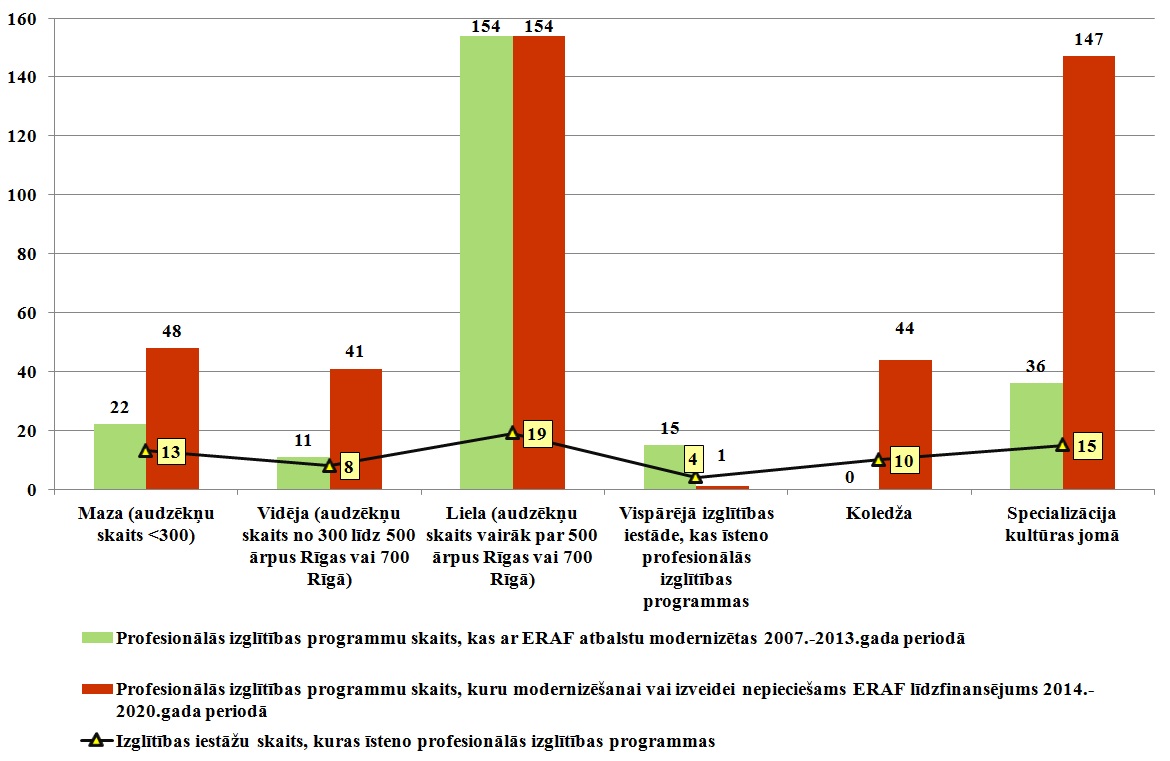 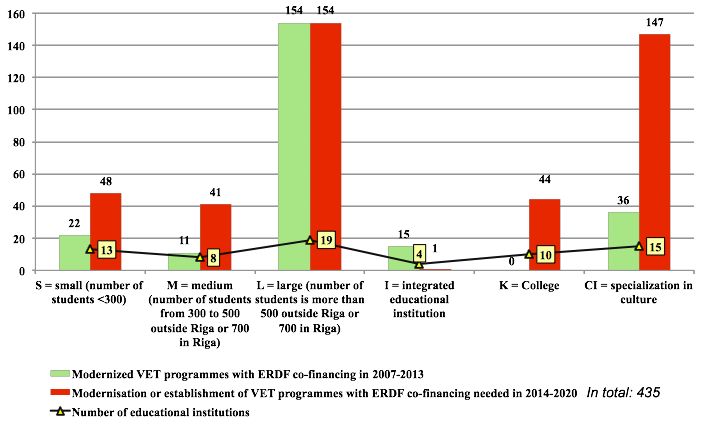 Finanšu ministrs					                                        A.Vilks28.08.2014 18:4844I.KudrjašovaFinanšu ministrijas Eiropas Savienības fondu stratēģijas departamentaCilvēkresursu un publisko investīciju plānošanas nodaļas referentetālr.: 67083879e-pasts: Ineta.Kudrjasova@fm.gov.lv